7-ма учебна седмица		Домашна работа - 4 класАнтонимиАнтоними наричаме думите, които са противоположни по значение.Моля, направете упражнения 5 и 6 на стр. 19 от Тетрадка № 1.Моля, прочетете гладко легендата „Крали Марко си намира крилат кон” на стр.31 от Читанката. ВАКАНЦИЯ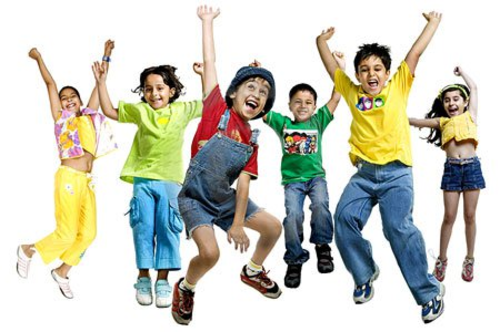 Напомняме Ви, че следващата неделя (29 октомври 2022) е неучебна.Весела ваканция!                                                                                                  